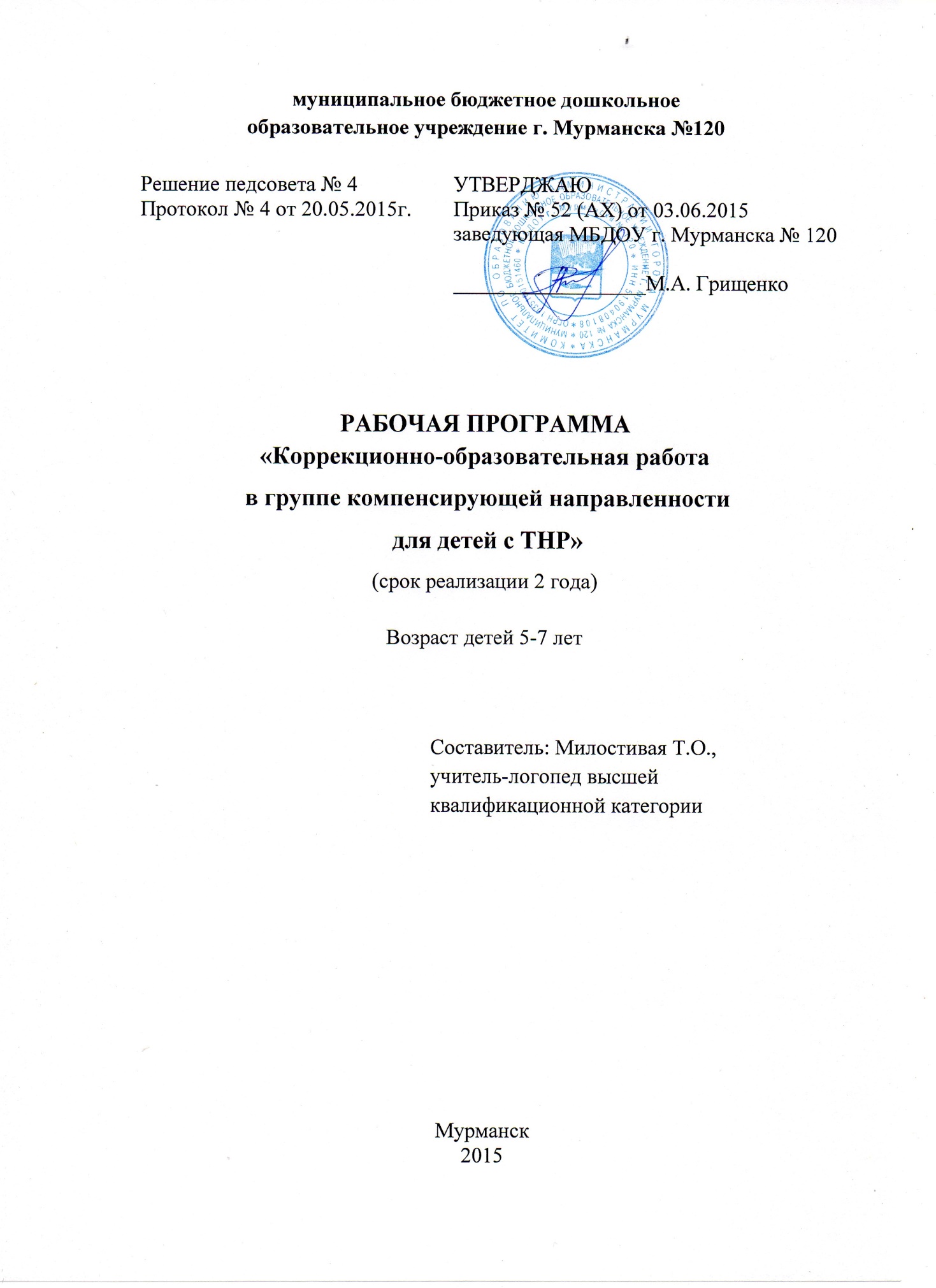 СодержаниеЦелевой разделПояснительная запискаОНР у детей с нормальным слухом и сохраненным интеллектом – нарушение, охватывающее как фонетико-фонематическую, так и лексико-грамматическую системы языка. Речевой статус детей характеризуют тремя уровнями: от отсутствия общеупотребительной речи до развернутой фразовой речи с элементами лексико-грамматического и фонетического недоразвития.Концептуальный подход к проблеме преодоления системного недоразвития речи предполагает:Построение программы на базовых принципах системности, комплексности, наглядности, доступности, сознательности, индивидуального подхода, учета симптоматики нарушения и структуры речевого дефекта, онтогенетического и этиопатологического принципов;Комплексное планирование и реализацию логопедической работы;Четкую организацию пребывания детей в детском саду, правильное распределение нагрузки в течение дня;Координацию и преемственность в работе логопеда, воспитателя, педагога-психолога, музыкального руководителя, инструктора по физической культуре и родителей;Построение режима дня и расписание занятий с учетом возрастных, речевых, индивидуальных особенностей детей, коррекционно-развивающих задач обучения.В ОУ функционирует 1 группа компенсирующей направленности для детей с тяжелыми нарушениями речи. Образование дошкольников с тяжелыми нарушениями речи осуществляется в соответствии с рабочей программой, разработанной учителем-логопедом логопедической группы, составленной с опорой на утвержденную и рекомендованную к использованию в  образовательных учреждениях «Программа логопедической работы по преодолению общего недоразвития речи у детей» под ред. Т.Б. Филичевой, Г.В. Чиркиной, позволяющей реализовывать концептуальный подход к проблеме преодоления системного недоразвития речи в зависимости от уровня речевого развития детей с ОВЗ.Цель коррекционной работы реализация комплексной системы психолого-педагогической и социальной помощи воспитанникам по компенсации первичных нарушений и пропедевтике производных отклонений в развитии, активизации ресурсов их социально-психологической адаптации. Задачи коррекционной работы:Определить особые образовательные потребности детей с тяжелыми нарушениями речи и оказать им специализированную квалифицированную помощь в освоении Программы.Разработать и реализовать индивидуально-ориентированное перспективное планирование для обучения детей с  ОВЗ. Создать определенные специальные условия для получения дошкольного образования детей с ОВЗ, развития их личностных, познавательных, коммуникативных потребностей.Способствовать овладению детьми самостоятельной, связной, грамматически и фонетически правильно оформленной речью, коммуникативными навыками и элементами грамоты, с учетом особенностей их психофизического развития, индивидуальных речевых возможностей.В основе коррекционной работы лежат следующие принципы:•	принцип индивидуализации, учета возможностей, особенностей и потребностей каждого ребенка,•	принцип признания каждого ребенка полноправным участником образовательного процесса,•	принцип поддержки инициативы и формирования познавательных интересов каждого ребенка,•	принцип конкретности и доступности учебного материала, соответствия требований, методов, приемов и условия образования индивидуальным потребностям и возрастным особенностям детей с учетом симптоматики имеющихся нарушений и структуры речевого дефекта,•	принцип систематичности и взаимосвязи учебного материала,•	принцип концентрического наращивания материала в последующей возрастной группе во всех пяти образовательных областях,•	принцип системности – единство в подходах к диагностике, обучению и коррекции нарушений детей с ОВЗ; взаимодействие специалистов различного профиля в решении задач дошкольного образования с привлечением синхронного выравнивания речевого и психического развития детей,•	принцип обходного пути – формирование новой функциональной системы в обход пострадавшего звена, опоры на сохранные анализаторы,•	принцип комплексности – преодоление речевых нарушений носит психолого-педагогический характер и включает совместную работу воспитателей,  учителя-логопеда, педагога-психолога, музыкального руководителя, инструктора по физ/культуре.Направления коррекционной работы1. Аналитико-диагностическое направлениевыявление особых образовательных потребностей детей с ОВЗ при освоении Программы,проведение комплексной социально-психолого-педагогической и речевой диагностики детей,определение уровня актуального и «зоны ближайшего развития» детей, выявление их резервных возможностей,изучение развития эмоционально-волевой, познавательной, речевой сфер и личностных особенностей детей,изучение адаптивных возможностей и уровня социализации ребенка с ОВЗ,мониторинг динамики развития, успешности освоения Программы2. Коррекционно-развивающее направлениеразработка и реализация индивидуально-ориентированного плана коррекционно-развивающей работы с учетом особенностей речевого и общего развития детей с тяжелой речевой патологией,выбор и использование специальных методик, методов и приемов обучения в соответствии с особыми образовательными потребностями детей с ОВЗ,организация и проведение индивидуальных и групповых коррекционно-развивающих занятий, необходимых для преодоления нарушений развития и трудностей обучения,коррекция и развитие высших психических функций, эмоционально-волевой, познавательной и коммуникативно-речевой сфер,формирование адекватных форм утверждения самостоятельности, личностной автономии,формирование способов регуляции поведения и эмоциональных состояний,развитие форм и навыков личностного общения в группе сверстников, коммуникативной компетенции,развитие компетенций, необходимых для обучения в школе3. Консультативное направление3.1 Выработка совместных обоснованных рекомендаций по основным направлениям работы с детей с ОВЗ, единых для всех участников  образовательного процесса3.2 Консультирование учителем-логопедом воспитателей по вопросам устранения недостатков в сенсорной, аффективно-волевой, моторной, интеллектуальной сферах, обусловленных речевым дефектом;совершенствования деятельности сохранных анализаторов, создающих основу компенсаторных возможностей детей;выбора приемов и методов работы, стимулирующих формирование коммуникативной и регулирующей функций речи;развития всех сторон речи в процессе- образовательной деятельности, осуществляемой при организации различных видов детской деятельности (игровой, коммуникативной, трудовой, познавательно-исследовательской, продуктивной, музыкально-художественной, чтения);- образовательной деятельности, осуществляемой в ходе режимных моментов;- самостоятельной деятельности детей;- взаимодействия с семьями детей по реализации основной общеобразовательной программы дошкольного учреждения.закрепления у детей полученных речевых умений и навыков во второй половине дня после дневного сна в процессе образовательной деятельности, осуществляемой в ходе индивидуальной работы с детьми по заданию логопеда;систематического развития у детей способности применять сформированные умения и навыки связной речи в различных ситуациях общения; осуществления контроля над фонетической стороной речи воспитанников;  оснащения развивающего предметного пространства в групповом     помещении.3.3 Консультативная помощь семье, основными направлениями которой являются:постановка четкого видения родителями целей и задач коррекционной работы по преодолению ОНР;формирование у родителей устойчивых внутренних мотивов для коррекции имеющихся у детей недостатков;повышение коррекционно-логопедической компетентности родителей в вопросах речевого развития, обучение их как конкретным приемам логопедической работы, так и доступным способам и формам организации занятий в домашних условиях;развитие у родителей способности самостоятельно оценивать качество собственных усилий и эффективность домашних занятий. 4. Информационно-просветительское направление различные формы просветительской деятельности: беседы, групповые родительские собрания, консультации, семинары, открытые фронтальные занятия, тематические выступления,  анкетирования, информационные стенды, направленные на разъяснение вопросов, связанных с особенностями реализации образовательного процесса и психолого-педагогического сопровождения дошкольников с ОВЗ.Характеристика речи детей с логопедическим заключением -ОНР II уровень речевого развитияДанный уровень определяется как начатки общеупотребительной речи. Связная речь характеризуется недостаточной передачей смысловых отношений и сводится к простому перечислению объектов и действий с ними без установления временных и причинно-следственных связей. В самостоятельной речи детей иногда появляются простые предлоги или их лепетные варианты, сложные предлоги отсутствуют. Недостаточность практического усвоения морфологической системы языка приводит к грубым ошибкам в понимании приставочных глаголов, относительных и притяжательных прилагательных, существительных со значением действующего лица. Наблюдаются затруднения в усвоении обобщающих и отвлеченных понятий, системы антонимов и синонимов. Сохраняется многозначное употребление слов, разнообразные семантические замены, использование слов в узком значении. Речь детей малопонятна – выраженные нарушения слоговой структуры слов, их звуконаполняемости, множественные нарушения в произношении 16 – 20 звуковХарактеристика речи детей с логопедическим заключением -  ОНР III уровень речевого развитияДля речевого развития речи детей характерно наличие развернутой связной речи с выраженными элементами недоразвития фонетико-фонематической системы языка, лексики, грамматики, связной речи. Типичными являются трудности в воспроизведении слов разной слоговой структуры и звуконаполняемости.1. Функции фонетико-фонематической системы – недостаточная сформированность на уровне слухопроизносительной дифференциации фонем,фонематического анализа и синтеза,смыслоразличения.2. Словарный запас – ниже возрастной нормынеточное понимание и употребление обобщающих понятий, слов с абстрактным и переносным значением,незнание слов, выходящих за рамки повседневного бытового общения: части тела человека, животных, птиц, насекомых; наименований профессий и действий, связанных с ними,неточность слов для обозначения животных, птиц, рыб, насекомых,множественные лексические замены по различным типам: по признакам внешнего сходства, по значению функциональной нагрузки, в рамках одного ассоциативного поля, видо-родовые смешения и т. п.3. Грамматический строй речинавыки словоизменения – выраженные нарушения согласования и управления различных частей речи,навыки словообразования – стойкие грубые нарушения при попытках образовать слова, выходящие за рамки повседневной речевой практики на уровне уменьшительно-ласкательных существительных, относительных и притяжательных прилагательных, приставочных глаголов, названий некоторых профессий и т. д.,пользование предлогами – опускание, смешение, усечение простых и сложных предлогов4. Связная речьтрудности программирования содержания развернутых высказываний и их языкового оформления,смысловые пропуски существенных элементов сюжетной линии,заметная фрагментарность изложения, нарушение связности и последовательности,неумение выделить главные и второстепенные элементы,невозможность четкого построения целостной композиции,неправильное оформление связей слов внутри фразы,пользование в основном короткими, малоинформативными синтаксическими конструкциями.5. Слоговая структура слов персеверации,антиципации,добавление лишних звуков,усечение слогов,перестановка слогов,добавление слогов или слогообразующей гласной.1.2 Планируемые результаты освоения программыИтоги логопедической работы. Дети могут научиться:Содержательный раздел2.1 Содержание коррекционной работы учителя-логопеда  с детьми II, III  уровней речевого развития 5-7 летПроцесс познания организован по семантическому алгоритму на лексико-грамматическом материале событийных познавательных тем, идентичных в рамках программных курсов первого и второго годов обучения.I период обучения (Сентябрь, Октябрь, Ноябрь)Осень. Сезонная одежда, обувь. Грибы, ягоды. – 2 неделиОвощи. Фрукты. – 2 неделиПосуда – 2 неделиПродукты питания – 1 неделяДомашние, дикие животные, детеныши – 2 неделиДомашние, дикие птицы – 2 неделя II период обучения (Декабрь, Январь, Февраль)Зима. Зимние забавы. Зимняя одежда, обувь. – 2 неделиСемья – 2 неделиНовогодний праздник, новогодние игрушки – 1 неделяПрофессии – 2 неделиТранспорт – 2 неделиРодной город – 2 неделиМебель – 2 неделиIII период обучения (Март, Апрель, Май, Июнь)Весна. Природа. Сезонная одежда, обувь. 8 Марта. – 2 неделиВесна. Перелетные птицы. Дикие животные. – 2 неделиВесна. Сад. Огород. Поле. – 1 неделяНасекомые – 1 неделяНаш Север – 1 неделяШкола. Школьные принадлежности. – 1 неделяВремена года – 1 неделяПовторение пройденных тем – 1 неделя2.1.1 Логопедическая работа с детьми II уровня речевого развитияI период обучения: Сентябрь, Октябрь, Ноябрь.1. Развитие понимания речи.Устранение импрессивного аграмматизмаУпражнение в выделении названий предметов, действий, признаков.Формирование понимания обобщающего значения словОбучение:    - называнию одно-, двух-, трехсложной слоговой структуры слов    - навыкам употребления в речи числа имен существительных и      прилагательных, качественных прилагательных, словосочетаний (мой,       моя + существительное, обращение + глагол в повелительном      наклонении),- навыкам образования уменьшительно-ласкательных существительных; преобразования глаголов повелительного наклонения в глагол изъявительного наклонения.2. Развитие фразовой речи.Упражнение в запоминании потешек, двустиший.Формирование навыков:    - составления простых предложений по модели «Кто? Что? Что делает?»,    - употребление в речи личных местоимений я, ты, он, она, они,    - самостоятельного формулирования вопросов,    - заканчивания предложений,    - ведения диалога,    - составления простых рассказов из 2-3 предложений.II период обучения: Декабрь, Январь, Февраль.1. Активизация речевой деятельности и развитие лексико-грамматических средств языка.Упражнение в использовании:   - порядковых числительных один, два, много,  - однородных подлежащих, сказуемых, дополнений  - названий частей целого предмета  - приставочных глаголов.Формирование навыков:  - согласования прилагательных с существительными, числительного много с существительными, личных местоимений с глаголами,- осуществление подбора слов по ассоциативно-ситуативному принципу: санки – зима, варить – супАктивизация в самостоятельной речи названий геометрических форм, основных цветов.2. Развитие самостоятельной фразовой речи.Закрепление навыков:  - составления простых предложений по вопросам, демонстрации действий, коротких рассказов из 2-3 предложений,  - ведения диалога.3. Развитие произносительной стороны речи.Упражнение в дифференциации:   - речевых и неречевых звуков,   - далеких и близких по звучанию звуков,   - на слух коротких и длинных слов.Уточнение правильного произношения звуков, имеющихся в речи детей.Вызывание звуков раннего и среднего онтогенеза.Автоматизация звуков на уровне слогов, слов, предложений.Формирование слоговой структуры слов.Запоминание и проговаривание однородных слогов с разными ударениями, силой голоса, интонацией.III период обучения: Март, Апрель, Май, июнь1. Активизация речевой деятельности и развитие лексико-грамматических средств языка.Закрепление в самостоятельной речи навыков:  - изменения существительных по категории падежа (дательный, творительный падежи),  - согласования прилагательных с существительными, числительных с  существительными с продуктивными окончаниями,  - личных местоимений с глаголами,  - использования наиболее часто употребляемых приставочных глаголов, существительных с уменьшительно-ласкательным значениемФормирование понимания и навыка практического употребления простых предлогов в, на под, названий распространенных материалов (резина, дерево, железо, камень).Упражнение в отгадывании загадок-описаний названий предметов, животных, птиц.2. Развитие самостоятельной фразовой речи.Продолжение работы по - заучиванию двустишек и потешек,- составлению коротких рассказов по картинному и вопросному плану;- составлению предложений с опорой на вопросы и демонстрацию действий,- закреплению навыков ведения диалога, заканчивания предложений  двумя словами.3. Развитие произносительной стороны речи.Продолжение работы по слуховой дифференировке:  - далеких и акустически близких звуков,  - длинных и коротких слов,  - речевых и неречевых звуков.Постановка, автоматизация  в слогах, словах, предложениях звуков раннего и среднего онтогенеза.Воспроизведение слоговой цепочки из одинаковых гласных и разных согласных (на – та – ма) из разных согласных и гласных звуков (на – то – му), из слогов со стечением согласных (та – кта, по – пто).2.1.2 Логопедическая работа с детьми III уровня речевого развитияI период обучения: Сентябрь, Октябрь, Ноябрь.1. Развитие неречевых и речевых психических процессов, артикуляционной и пальчиковой моторик.2. Коррекция фонетической стороны речи.3. Развитие умения вслушиваться в обращенную речь, выделять названия предметов, действий, признаков; понимать обобщающие значения слов; устранение импрессивного аграмматизма.4. Расширение и активизация предметного глагольного словаря и словаря признаков.5. Развитие навыка пользования падежных управлением; устранение экспрессивного аграмматизма.6. Упражнение в составлении словосочетаний: прилагательное + существительное, числительное + существительное, числительное + прилагательное + существительное, существительное + глагол, МОЙ, МОЯ + существительное.7. Практическое усвоение навыков словообразования:- существительных с уменьшительно-ласкательными суффиксами,- приставочных глаголов с приставками на-, по-, вы-.- существительных единственного и множественного числа родительного,     творительного, дательного, предложного падежей- глаголов единственного и множественного числа настоящего и прошедшего времени- относительных прилагательных.8. Преобразование глаголов повелительного наклонения 1 лица единственного числа в изъявительное наклонение 3 лица.9. Развитие связной речи:- овладение навыками составления простых предложений с опорой на вопросы, демонстрацию действий, сюжетные картины.- распространение предложений однородными подлежащими, сказуемыми, дополнениями, определениями.- упражнение по объединению предложений в короткий рассказ.10. Работа по преодолению нарушений слоговой структуры слов.11. развитие просодической стороны речи.II период обучения: Декабрь, Январь, Февраль.1. Развитие неречевых и речевых психических процессов, артикуляционной и пальчиковой моторик.2. Коррекция фонетической стороны речи.3. Работа по преодолению нарушений слоговой структуры слов.4. Расширение и активизация лексического материала изучаемых словарных тем.5. Выделение в словосочетаниях названий признаков предметов с опорой на вопросы: какой, какая, какое, какие?6. Закрепление отрабатываемых в первом периоде обучения навыков словоизменения и словообразования.7. Развитие навыка:- образования притяжательных прилагательных,- преобразования глаголов (идти – идет – иду, идет – идешь – идем)- употребление предлогов на, под, из, в, над, около, между в сочетании с соответствующими формами существительных.8. Распространение предложений путем введения однородных членов.9. Первоначальное усвоение наиболее доступных сложносочиненных и сложноподчиненных синтаксических конструкций.10. Совершенствование умения ведения подготовительного диалога: просьба, беседа.11. Составление:- коротких рассказов по сюжетной картине и серии сюжетных картин,- рассказов-описаний.12. Упражнение в пересказе.13. Развитие умения подбирать наиболее подходящего к контексту предложения слов (Девочка сломала или разбила стекло? Мама приклеивает или заклеивает конверт?)14. Продолжение работы по обучению самостоятельной постановке вопросов.15. Развитие навыка отвечать на поставленный вопрос с использование союзов потому что, чтобы.16. Развитие просодической стороны речи.17. Упражнять в - дифференциации звуков по глухости – звонкости, твердости – мягкости; по артикуляции и акустическому звучанию,- отборе картинок на заданный звук,- подборе слов с заданным звуком,- запоминании ряда слов с последующим их повторением,- заучивание слов со сходными звуками (зуб – суп, коза – коса), предложений, коротких текстов,- выделение звука из звукоряда, из ряда слогов и слов,- определение позиции звука в слове (начало, конец, середина).18. Воспитание навыков звукового анализа и синтеза на уровне прямых, обратных слогов, односложных слов.19. Дифференциация терминов: гласный – согласный, твердый – мягкий, глухой – звонкий согласный звук, слог, слово, предложение, звук, буква.20. Работа с разрезными кассами букв, звуковыми линейками. III период обучения: Март, Апрель, Май, июнь1. Развитие неречевых и речевых психических процессов, артикуляционной и пальчиковой моторик.2. Коррекция фонетической стороны речи.3. Работа по преодолению нарушений слоговой структуры слов.4. Расширение и активизация лексического материала изучаемых словарных тем.5. Закрепление навыков словообразования:- приставочных глаголов,- относительных и притяжательных прилагательных,- уменьшительно-ласкательных существительных с использование суффиксов –еньк, -оньк.6. Устранение экспрессивного аграмматизма, упражнение в словоизменении: - согласование прилагательных с существительными в роде, числе, падеже (с основой на твердый и мягкий согласный).- числительное + прилагательное + существительное- употребление словосочетаний с простыми предлогами в соответствующих падежах: к (дат. п.), с (вин., твор. п.), от (род. п.)7. Упражнение в составлении синтаксических конструкций:- простых распространенных из 5-7 слов с предварительной отработкой отдельных словосочетаний,- с противительным союзом а,- сложноподчиненных с придаточными причинами (Саша заплакала, потому что потеряла мяч); выражающими желательность или нежелательность действий (Я хочу, чтобы пошел снег).8. Развитие навыка передачи последовательности событий.9. Наблюдение за серией выполняемых действий с последующим их озвучиванием.10. Закрепление навыков составления рассказов по картине, серии картин с элементами усложнения: дополнение эпизодов, изменение начала, конца рассказа.11. Составление рассказа по лексической теме с использованием ранее отработанных синтаксических конструкций.12. Развитие навыка проведения анализа предложений с выделением предлога как отдельного служебного слова.13. Знакомство с понятием многозначимости имен существительных  и глаголов.14. Дифференциация звуков по участию голоса, по твердости – мягкости, по месту образования.15. Определение наличия и места звука в слове, последовательности и количества слогов в словах, слов в предложении.16. Овладение навыком звукового анализа и синтеза прямого и обратного слога, односложных слов пита суп.17.  Продолжение работы над понятиями гласный – согласный, твердый – мягкий согласный, глухой – звонкий согласный, слог, слово, предложение.18. Знакомство с буквами, работа с разрезными кассами.2.2 Описание вариативных форм, способов, методов и средств реализации рабочей программыФормы организации детей1. Индивидуальные2. Подгрупповые3. ГрупповыеИндивидуальные логопедические занятия включают работу поустранению импрессивного аграмматизма,развитию общей, мелкой пальчиковой моторик; неречевых и речевых психических процессов; пространственно-временной ориентировки,подготовке к формировании артикуляционных укладов:- выработка контроля за положением рта,- проведение артикуляционной гимнастики с тактильно-проприоцептивной стимуляцией, развитием статико-динамических ощущений, четких артикуляционных кинестезий,- развитие координированной деятельности дыхания, фонации и артикуляциикоррекции звукопроизношения,преодолению нарушений слоговой структуры слов и звуконаполняемости,развитию саморегуляции и самоконтроля, коммуникативной функции речи, коррекции поведения и личности ребенка в целом.Фронтальные логопедические занятия направлены на формирование:связной речи,лексико-грамматических категорий языка,звукопроизношения с элементами грамоты.Перечень фронтальных занятий в старшей группе для детей с ОНРIII период обучения аналогичен II периоду.Перечень фронтальных занятий в подготовительной группе для детей с ОНРФормы образовательно-коррекционной деятельности1. Непосредственно образовательно-коррекционная деятельность 2. Образовательно-коррекционная деятельность в ходе режимных моментов 3. Самостоятельная деятельность детейМетоды и приемы коррекционно-образовательной деятельности по развитию речи.Выбор и сочетание методов и приемов обучения зависят от содержания учебного материала, формы организации обучения, оснащенности педагогического процесса, возрастных особенностей и уровня психо-речевого развития воспитанников группы. I. Методы развития речи1. Наглядные непосредственные – метод наблюдения (расширение импрессивного словаря),опосредованные – использование изобразительной наглядности (закрепление знаний об окружающем мире, формирование лексико-грамматических категорий языка, развитие связной речи)2. Словесные – пересказ, рассказ логопеда/воспитателя, рассказы детей, беседы (формирование речевой практики как базы для усвоения языковых закономерностей; развитие диалогической и монологической форм связной речи)3. Практические – различные дидактические игры и упражнения (реализация принципа формирования элементарного осознания явления языка – показателя степени сформированности речевых умений у детей, развитие аналитико-синтетической деятельности, где язык представляет равноправную «подвижную материальную оболочку мышления»). В зависимости от характера речевой деятельности детей  в образовательно-коррекционном процессе используются1. Репродуктивные методы – предполагают воспроизведение речевого материала (словарная работа, автоматизация и произносительная дифференциация поставленных звуков, воспроизведение синтаксических конструкций различной степени сложности)2. Продуктивные методы – предполагают построение воспитанниками собственных связных высказываний, требующих самостоятельного выбора и комбинирования грамматических средств (обобщающая беседа, рассказывание, пересказ с перестройкой текста, дидактические игры и творческие задания на развитие связной речи).В целях расширения объема предметного, предикативного и адъективного словаря импрессивной и экспрессивной речи в ономасиологическом и семасиологическом аспектах широко используются методы словарной работы. 1. Методы накопления словарянепосредственное ознакомление с окружающим миром (рассматривание и обследование предметов, наблюдение за животными и деятельностью взрослых, целевые прогулки) и расширение словаря позволяют организовать процесс познания по семантическому алгоритму на лексико-грамматическом материале познавательных тем программных курсов;опосредованное ознакомление с окружающим миром и обогащение словаря  (рассматривание картин) дают возможность связать словарную работу с развитием диалогической формы связной речи2. Методы на закрепление и активизацию словаря, развитие у детей понимания его семантической стороны.II. Методические приемы развития речи1. Словесные – речевой образец логопеда, повторное проговаривание, объяснение, указание (целостное и дробное), педагогическая оценка детской речи, вопросы (требующие констатации, побуждающие к мыслительной деятельности)2. Наглядные – показ иллюстративного материала при изучении материала лексических тем, положения органов артикуляционного аппарата – при коррекции фонетической стороны речи3. Игровые приемы – словесные и наглядные – индуцируют интерес к речевой деятельности, создают положительный эмоциональный фон коррекционного процесса,повышают речевую активность дошкольников и результативность занятий (дидактические игры и упражнения, демонстрация игрушек).В целях привлечения внимания к слову в коррекционном процессе используются специальные приемы развития словаряинтонационное выделение определенного слова,несколько усиленное  артикулирование определенного слова,повторное проговаривание логопедом определенного слова,индивидуальное и хоровое воспроизведение детьми речевого образца,объяснение происхождения определенного слова ,постановка разных по форме вопросов, подсказывающего характера («Забор высокий или низкий?») и требующих самостоятельного ответа ,обучение детей самостоятельной постановке вопросов к определенному слову,подбор названий предметов к действиям и названий действий к предметам; наречий к названиям различных действий; эпитетов к предмету; однокоренных слов; синонимов и антонимов; сложных слов ,распространение предложений путем введения обстоятельств причины, следствия, условия, цели,составление предложений по опорным словам,сопряженное произнесение речевого материала,игровое воспроизведение речевой ситуацииВесь лексический материал подобран по частям речи – имя существительное, глагол, имя прилагательное, наречие, служебные част речи, т. д. В зависимости от роли приемов в коррекционном процессе учитель-логопед использует  прямые – словесные и косвенные приемы развития речи – напоминание, реплика, замечание, подсказ, совет.Средства реализации речевого развития в рамках коррекционного процесса1. Общение педагогов и воспитанников группы2. Культурно-языковая среда группы3. Преодоление нарушений логики речевого развития на уровне фонетико-фонематической, лингвистической систем языка, грамматического строя и связной речи на занятиях4. Использование художественной литературы в работе воспитателей группы5. Привлечение в практику коррекционного процесса различных видов искусства (изобразительное, музыка, театр)Одним из основных средств коррекции и развития речи является обучение как целенаправленный, систематический и планомерный процесс, позволяющий детям под руководством педагогов овладевать определенным кругом речевых умений и навыков. Виды подгрупповых и групповых занятий в зависимости от дидактических целей1. Занятия по сообщению нового материала2. Занятия по закреплению речевых знаний, умений и навыков3. Занятия по обобщению и систематизации полученных детьми знаний4. Итоговые занятия5. Комбинированные занятия2.3 Взаимодействие с педагогами ДОУ Выполнение коррекционно-развивающих и воспитательных задач обеспечивается совместной работой с воспитателями группы, педагогом-психологом, музыкальным руководителем, инструктором по физкультуре. В соответствии с программой коррекционно-логопедической работы учитель-логопед консультирует педагогов по вопросов решения задач, направленных на:- устранение недостатков в сенсорной, аффективно-волевой, интеллектуальных сферах,- дальнейшее совершенствование деятельности сохранных анализаторов- овладение детьми всеми видами деятельности, предусмотренными программой массового детского сада с учетом индивидуально-типологических возрастных и речевых особенностей воспитанников.В начале, середине и в конце учебного года подводятся совместные итоги проведенных обследований, определяются основные направления и задачи работы с дошкольниками соответственно в I, II и III периоды обучения с последующим перспективно-календарным планированием работы в едином тематическом ключе всеми специалистами. В целях стимулирования темпов положительной динамики общего и речевого развития детей, еженедельно заполняются тетради взаимосвязи в работе с каждым из педагогов по включению в их занятия заданий, упражнений и игр определенной коммуникативной и коррекционно-развивающей направленности, создающих положительный фон для регуляции речевого поведения.Основные задачи работы с детьми.1. Воспитателя группы в области речевого развития:Расширение и активизация экспрессивного словаря.Активизация в самостоятельной речи усвоенных навыков: - правильного произношения звуков, - звуко-слоговой структуры слов, - грамматического оформления высказываний.Формирование способности практического применения сформированных умений и навыков связной речи в различных ситуациях общения.Развитие речи на всех видах учебных занятий, в процессе режимных моментов и в самостоятельной деятельности воспитанниковЗакрепление у детей полученных речевых знаний, умений и навыков во II половине дня.2. Педагога-психолога: оказание психологической помощи вкоррекции эмоционально-личностной, познавательной сферы психики,регулировании поведения и характера,снятии барьеров в общении,формировании социальных навыков.3. Музыкального руководителя: осуществлениекомпенсации недостатков речевой системы восприятия с помощью восприятия музыки,взаимосвязи речи, музыки и движения,развитие речевого дыхания, мышц органов артикуляционного аппарата, двигательных кинестезий, динамической стороны общения, дикции и интонирования,активизации речевых психических процессов, эмоциональной сферы, ассоциативно-образного мышления, выразительности невербальных средств общения эмпатийной направленности.4. Инструктора по физкультуре: формирование:сенсомоторных, перцептивных и мнестических возможностей детей,точности и стабильности произвольного управления процессами переключения, напряжения и расслабления, способствующих развитию двигательной креативности в сфере общей и мелкой моторик,координации движений и речи на всех этапах работы по формированию звуковой стороны речи,умения выполнять общеразвивающие упражнения по речевой инструкции, навыков совместной деятельности, эмоционально-личностной адекватности.2.4 Взаимодействие с семьями воспитанниковОсновные направления взаимодействия с семьей1. Установление партнерских отношений с семьей каждого воспитанника для создания единого пространства речевого развития дошкольников 2. Постановка четкого видения родителями (их законными представителями) целей и задач логопедической работы по преодолению ОНР3. Повышение коррекционно-логопедической компетентности родителей (их законных представителей) в вопросах речевого развитияобучение конкретным приемам логопедической работы,обучение доступным способам и формам организации занятий в домашних условиях4. Развитие у родителей (их законных представителей) способности самостоятельно оценивать качество собственных усилий и эффективность домашних занятий 5. Осуществление коллективной, индивидуальной и наглядной форм работы просветительской направленности с родителями (их законными представителями)  проведение групповых родительских собраний, консультаций, семинаров,открытых фронтальных занятий, речевых праздников, тематических выступлений, анкетирования родителей (их законных представителей),проведение  еженедельных индивидуальных бесед, консультаций, практикумов, просмотров индивидуальных занятий,оформление вариативных и актуальных по содержанию  памяток-рекомендаций, папок-передвижек, выставок специальной литературы просветительской направленности,регулярное обновление практического материала в библиотеке игр и упражнений. Организационный раздел3.1 Циклограмма деятельности учителя-логопеда группы компенсирующего вида для детей с тяжелыми нарушениями речиРазвивающая предметно-пространственная средаРазвивающая предметно-пространственная среда – часть образовательной среды, представленная специально организованным пространством, материалами, оборудованием и инвентарем для развития детей с ОВЗ.Образовательная среда для детей с тяжелыми нарушениями речи в ОУ является средством диагностики, проектирования и продуцирования желаемого образовательного результата, представляя территориально собой комплекс локальных сред: помещение группы (групповая комната, раздевалка), кабинет учителя-логопеда, музыкальный и физкультурный залы, коридор, участок группы. Каждая из локальных сред выполняет свою функцию, оказывая обучающее и воспитывающее воздействие на дошкольника, представляя собой информационный центр, место экспериментирования и самовыражения, презентации детского творчества, повышения физической активности.Развивающая предметно-пространственная среда группового помещения, логопедического кабинета и участка обеспечивает полноценное развитие личности детей с ОВЗ во всех образовательных областях на фоне их эмоционального благополучия и положительного отношения к миру и к себе. Развивающая предметно-пространственная среда логопедического кабинета – часть образовательной среды, представленная специально организованным пространством, материалами, оборудованием и инвентарем для развития детей с ОВЗ, включающая в себя корригирующий, развивающий и оздоравливающий компоненты.Основное назначение логопедического кабинета – создание рациональных условий для коррекционно-развивающего обучения дошкольников с ТНР.Пространство логопедического кабинета по целенаправленному оснащению и применению разделено на несколько рабочих  зон:1. Зона по преодолению ОНР и индивидуальной коррекции звукопроизношения и слоговой структуры слова2. Образовательная зона по подготовке к освоению грамоты и развитию лексико-грамматических категорий языка3. Рабочая зона учителя-логопеда4. Сенсорная зона5. Зона по развитию мелкой моторики и конструктивного праксиса6. Зона методического, дидактического и игрового сопровождения7. Двигательно-релаксационная зона8. Информативная зона для педагогов и родителейВ логопедическом кабинете ОУ созданы оптимальные условия для речевого и интеллектуального развития ребенка с ОВЗ:1. Дидактическая оснащенность кабинетадидактический материал по обследованию речи,наглядно-иллюстративный материал (картинки, картины, серии предметных и сюжетных картин, альбомы) для автоматизации и введения поставленных звуков в активную речь детей, расширению и активизации словаря, формированию  грамматических категорий языка, развитию монологической и диалогической форм связной речи,дидактический материал по лексическим темам,конструкторы, макеты, мозаики, паззлы для развития умений и навыков самостоятельного использования в экспрессивной речи грамматических средств, вербально отражающих пространственные отношения,настольно-дидактические игры, способствующие формированию операций выбора и комбинирования грамматических средств для выражения замысла на уровне синтаксических конструкций различной степени сложности,наглядные и схематические модели по подготовке детей к обучению грамоте, профилактики возникновения дисграфии и дислексии, устранению нарушений слоговой структуры слов,пособия и игры, основанные на методе наглядного моделирования,демонстрационный и раздаточный материал по обучению грамоте,игрушки (звучащие) для развития слухового внимания и восприятия,игрушки (дидактические) для развития сенсорных эталонов,куклы и персонажи сказок для преодоления логофобии,оборудование и пособия для развития физиологического и речевого дыхания, проведения голосовой и артикуляционных гимнастик, развития ручного праксиса и мелкой моторики 2. Демонстрационное оборудование переносные доски (грифельные, магнитные с набором магнитных букв, тканевые),наборное полотно,фланелеграф с фигурками людей, животных, предметов окружающего мира),настенные панно из различных материалов,муляжи (овощи, фрукты, грибы, продукты питания, дикие/домашние животные и др.)3. Логопедический инструментарий наборы логопедических зондов (постановочные, массажные),активаторы для развития круговой мышцы рта,межгубные кольца для миогимнастических упражнений,вестибулярная пластинка для обеспечения миофункциональной терапии,«логопедический ежик» для массажа щек, височных, лобных и подчелюстных областей,тренажеры для развития мелких движений пальцев рук: шарики Марблс , четки, массажер «Каштан», иппликатор Кузнецова, катушки.4. Материально-техническое обеспечение логопедического кабинета настенное зеркало для индивидуальной и подгрупповой работы (1 шт.),учебные столы для индивидуальной и подгрупповой работы (2 шт.),стулья для занимающихся детей (5 шт.),настольные индивидуальные зеркала (по количеству детей в группе),шкафы для методического, дидактического и игрового сопровождения (2 шт.),ковер с мягкими модулями для психогимнастики, логоритмических упражнений и релаксации (1 шт.),светильник дополнительного освещения (1 шт.),рабочее место учителя-логопеда: стол (1 шт.), стул (1 шт.),компьютер (1 шт.),часы (1 шт.),магнитофон (1 шт.),метроном (1 шт.),канцелярские принадлежности, раздаточный материал (карандаши, ручки, маркеры, индивидуальные тетради детей, книжки-раскраски и др.) Логопедический кабинет соответствует санитарно-гигиеническим правилам и нормам (СанПиН 2.4.1.3049-13): безопасность для жизни и здоровья детей; соответствие кубатуры; соответствие вентиляции; соответствие теплоизоляции; соответствие мебели.Целевой раздел………………………………………………….............21.1 Пояснительная записка………………………………………………….21.2 Планируемые результаты освоения программы………………………9Содержательный раздел……………………………………………….112.1 Содержание коррекционной работы учителя-логопеда с детьми II, III уровня речевого развития 5-7 лет…………………………………….…112.1.1 Логопедическая работа с детьми II уровня речевого развития…122.1.1 Логопедическая работа с детьми III уровня речевого развития…152.2 Описание вариативных форм, способов, методов и средств реализации рабочей программы……………………………………………192.3 Взаимодействие с педагогами ДОУ …………………………………..252.4 Взаимодействие с семьями воспитанников …………………………..27Организационный раздел……………………………………………..293.1 Циклограмма деятельности учителя-логопеда группы компенсирующего вида для детей с тяжелыми нарушениями речи ……293.2 Развивающая предметно-пространственная среда ……………….29II уровень речевого развитияIII уровень речевого развитияСоотносить предметы с их качественными признаками и функциональным назначением.Узнавать предметы по их словесному описанию.Понимать грамматические категории:  - единственное и множественное число существительных  - повелительное и изъявительное наклонение глаголов  - им., род., дат., винит., творит., предл. падежи существительных  - простые предлоги.Фонетически правильно оформлять звуки п, б, м, т, д, н, к, х, г, а, о, у, ы, и.Воспроизводить реплико-интонационную структуру двух- и трехсложных слов из сохранных и усвоенных звуков.Употреблять в самостоятельной речи отдельные падежные окончания слов.Использовать в самостоятельной речи словосочетания и простые нераспространенные  предложения.Понимать обращенную речь в соответствии с параметрами возрастной нормы.Фонетически правильно оформлять звуковую сторону речи.Правильно передавать слоговую структуру слов.Пользоваться в самостоятельной речи простыми распространенными и сложными предложениями; владеть навыками объединения их в рассказ.Владеть элементарными навыками пересказа, ведения диалогаГрамматически правильно оформлять самостоятельную речь, адекватно употреблять простые и почти все сложные предлоги.Владеть навыками словообразования, элементами грамоты.Использовать в спонтанном общении слова различных лексико-грамматических категорий.День неделиТип занятияПериод обученияПонедельникФормирование лексико-грамматических средств языка и развитие связной речиIВторникЗвукопроизношение с элементами грамотыIСредаФормирование лексико-грамматических средств языка и развитие связной речиIПятницаФормирование лексико-грамматических средств языка и развитие связной речиIПонедельникФормирование лексико-грамматических средств языка и развитие связной речиIIВторникЗвукопроизношение с элементами грамотыIIСреда Звукопроизношение с элементами грамотыIIПятницаФормирование лексико-грамматических средств языка и развитие связной речиIIДень неделиТип занятияПериод обученияПонедельникФормирование лексико-грамматических средств языка и развитие связной речиIВторникЗвукопроизношение с элементами грамотыIСредаФормирование лексико-грамматических средств языка и развитие связной речиIПятницаФормирование лексико-грамматических средств языка и развитие связной речиIПонедельникФормирование лексико-грамматических средств языка и развитие связной речиIIВторникЗвукопроизношение с элементами грамотыIIСреда Звукопроизношение с элементами грамотыIIПятницаФормирование лексико-грамматических средств языка и развитие связной речиIIПонедельникФормирование лексико-грамматических средств языка и развитие связной речиIIIВторник, средапятницаЗвукопроизношение с элементами грамотыIIIПонедельник09.00-09.25    Фронтальное логопедическое занятиеПонедельник09.25-13.00     Индивидуально-подгрупповая работа с детьмиВторник09.00-09.25    Фронтальное логопедическое занятиеВторник09.25-13.00     Индивидуально-подгрупповая работа с детьмиСреда09.00-09.25    Фронтальное логопедическое занятиеСреда09.25-13.00     Индивидуально-подгрупповая работа с детьмиЧетверг15.00-19.00Индивидуально-подгрупповая работа с детьми, консультирование родителейПятница09.00-09.25    Фронтальное логопедическое занятиеПятница09.25-13.00     Индивидуально-подгрупповая работа с детьми